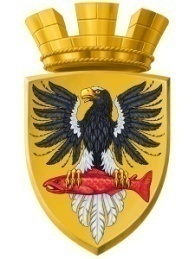 Р О С С И Й С К А Я  Ф Е Д Е Р А Ц И ЯКАМЧАТСКИЙ КРАЙП О С Т А Н О В Л Е Н И ЕАДМИНИСТРАЦИИ ЕЛИЗОВСКОГО ГОРОДСКОГО ПОСЕЛЕНИЯОт 07.03.2017 года                                                                                                                   № 174-п         г.ЕлизовоО присвоении адреса объекту капитального строительства – зданию магазина смешанной торговли	Руководствуясь ст. 14 Федерального закона от 06.10.2003 № 131-ФЗ «Об общих принципах организации местного самоуправления в РФ», Уставом Елизовского городского поселения, согласно Правилам присвоения, изменения и аннулирования адресов, утвержденным постановлением Правительства Российской Федерации от 19.11.2014 № 1221, на основании заявления Кривицкого В.Н. принимая во внимание: разрешение на строительство от 24.07.2014 года RU 41-501102-327; свидетельство о государственной регистрации права собственности на земельный участок от 10.04.2012 года серии 41 АВ № 137973ПОСТАНОВЛЯЮ:1. Присвоить адрес объекту капитального строительства – зданию магазина смешанной торговли, расположенному на земельном участке с кадастровым номером 41:05:0101005:47: Россия, Камчатский край, Елизовский муниципальный район, Елизовское городское поселение, Елизово г., Западная ул., дом 4.2. Направить настоящее постановление в Федеральную информационную адресную систему для внесения сведений установленных данным постановлением.3. Управлению делами администрации Елизовского городского поселения опубликовать (обнародовать) настоящее постановление в средствах массовой информации и разместить в информационно – телекоммуникационной сети «Интернет» на официальном сайте администрации Елизовского городского поселения. 4. Кривицкому В.Н. обратиться в филиал федерального государственного бюджетного учреждения «Федеральная кадастровая палата Федеральной службы государственной регистрации, кадастра и картографии» по Камчатскому краю для внесения изменения в характеристики объекта недвижимого имущества.5. Контроль за исполнением настоящего постановления возложить на руководителя Управления архитектуры и градостроительства администрации Елизовского городского поселения.Глава администрации Елизовского городского поселения                                                    Д.Б. Щипицын